Рыжая кошка была такой маленькой, что еще не успела узнать о том, что рыжих кошек на свете не так уж много. Гораздо меньше, чем, например, серых. И о том, что рыжий цвет — не простой, как, скажем, цвет серый. Зато маленькая кошка знала, что такое друг. Ее друга звали Солнце.Они познакомились недавно на крылечке дома. Солнце проплывало по небу и увидело внизу что-то очень рыжее. Солнце прищурилось и спросило:— Это кто там? Не мой солнечный зайчик? Рыжка (в золотых лучах она правда казалась чем-то солнечным) подняла мордочку и ответила обиженно:— Какой же я зайчик? Я — кошка. Меховая, а вовсе не солнечная.— Точно, рыжая кошка. Да ты не обижайся. Разглядеть трудно: маленькая очень.— Вырасту!— Конечно,— прозвенело Солнце.— А мне показалось, зайчик мой сбежал без разрешения. Непорядок ведь?Так они и подружились. Доброе взрослое Солнце проплывало над крылечком в полдень. Медленно, чтобы Рыжка погрелась в его лучах. А еще Солнце рассказывало ей, что происходит в небе, какая туча с какой молнией поссорились и какое облако за какую горную вершину зацепилось.А маленькая рыжая кошка рассказывала Солнцу, как живут люди в своем красивом летнем доме.Но однажды Солнце не пришло. Рыжка удивилась, посмотрела в небо и увидала серые тучи.— Наверное, тучи задерживают Солнце. Пойду навстречу,— решила она и осторожно спустилась с крылечка на садовую дорожку.Раньше Рыжка не гуляла по дорожке: боялась уходить от крыльца. Но она знала, что дорожка идет в ту сторону, откуда приходило Солнце.Маленькая рыжая кошка шла медленно, осторожно ставя лапки на дорожку. Вдруг тихий смех. Слева — роскошные ярко-красные маки.— Вы мне смеетесь?— спросила Рыжка.— Не тебе, а над тобой,— прошелестели маки.— Почему?..— Ну-у-у… Ты же смешная…— Почему?— Ну-у-у… Ты рыжая…— Да,— согласилась кошка,— рыжая. А почему смешная?— Так ведь рыжая!Маленькая кошка не понимала, почему смеялись маки, но ей казалось, что смеялись не весело, а насмешливо.— Ну и ладно,— просто так, сама не зная о чем, сказала маленькая кошка и пошла дальше. Слышит — кто-то тихо фыркнул и сказал:— Совсем, совсем рыжая!Маленькая кошка оглянулась и обрадовалась. Справа от дорожки расположилась стайка невысоких цветов. Цветом своим очень похожих на нее. Люди называют их ноготками.— Привет,— весело сказала Рыжка,— и вы, и я — рыжие. Хорошо! А вот некоторые считают рыжий цвет…— И она замолчала. Потому что цветки-ноготки резко подняли лепестки и захлопнулись. Только один, наверное главный, цветок не закрылся и очень рассерженно посмотрел на маленькую кошку:— Как ты смеешь называть нас рыжими? Это ты — рыжая.— Да я-то, конечно, я знаю. Но разве вы не рыжие тоже?— Нет!— совсем рассердился цветок-ноготок.— Мы оранжевые.— И он тоже закрылся.Маленькая рыжая кошка пошла дальше. Ей было грустно: и Солнце не нашлось, и стало совершенно ясно, что рыжий цвет нравится не всем.Наконец дорожка уткнулась в маленькую клумбу, на которой рос большущий куст прекрасных белых лилий.— Ой!— только и могла сказать восхищенная Рыжка.Одна чудесная белая головка склонилась, и лилия сказала томно:— Ах, не надо восхищений. Они однообразны и утомительны.— Хорошо, я восхищаться не буду, хотя вы очень красивы,— маленькая кошка, не раздумывая, подчинилась прекрасным цветам,— не буду, а спросить вас можно? Посоветоваться.Гордые цветы были удивлены или, представь, польщены. Совета у них никто никогда не спрашивал. Ими только любовались.— Скажите,— немного замялась Рыжка,— вот некоторым кажется, что рыжий цвет то ли плохой, то ли… ну… в общем, смеются… Вы не стали бы смеяться? Не стали бы? Правда?— Конечно, мы не станем смеяться над тобой. Это недостойно нас.— Что значит недостойно вас?—чуть насторожилась маленькая кошка.— Это значит, что сами мы так прекрасны, что должны притвориться, будто не видим, что ты рыжая,— ответила самая красивая лилия.— Будто не видите?— Да.— А если все-таки…— Нет. Мы хорошо воспитаны..— А другие цветы?— Многие цветы,— прекрасная лилия смутилась,— попроще нас, могут вспомнить,— она заговорила шепотом,— детскую песенку-дразнилку: «Рыжий-рыжий, конопатый…» Дальше там тоже насмешливые слова.— «Конопатый»…— задумчиво повторила маленькая рыжая кошка.— Еще и конопатый!— И она прикрыла лапкой нос, на котором ухитрились поместиться полторы веснушки.А потом кошка, хоть и маленькая, выпустила коготки.— Вы не видите? Так я сама говорю всем! Всем на свете! Я — рыжая, рыжая-прерыжая! Ясно? Ясно вам?— и заплакала маленькая кошка. Горько и громко.Не плачь, кошка, все хорошо. Солнце вернулось!— Солнце, Солнце,— стала рассказывать маленькая кошка,— я совсем рыжая, очень рыжая. Что же мне делать?— Радоваться, сестричка,— спокойно ответило Солнце.— Чему?— удивились цветы.— И почему она — ваша сестра? Вы шутите. Золотой Цветок неба!— Цветы иногда любили пустые красивые слова.— Я не цветок, я просто обыкновенное небесное светило,— скромно сказало Солнце,— и я не золотое, я — рыжее.— Рыжее???— Да. Я — желтое? Нет, одуванчик желтый. Я — золотое? Нет, золотые шары — золотые. Я — красное или оранжевое? Нет, маки — красные, ноготки — оранжевые. И конечно, никто не скажет, что я — белое. как лилия. Выходит, я — рыжее.— И я рыжая! Как Солнце, как Солнце!— запрыгала маленькая кошка.— Мы, знаете ли, родственники,— улыбнулось Солнце. Молчали маки, ноготки, лилии. Зато раздался препротивный голос старой вороны. Она и прекрасные лилии, как это ни странно, дружили.— Что кошка рыжая, как вы, Солнце, не споррю,— каркнула ворона,— а как с веснушками? У нее целых полторы. А у вас — нет! Как же вы без веснушек?— Как?— испугалась маленькая кошка.— Плохо,— вздохнуло Солнце,— мне веснушек очень не хватает. Вы, уважаемая старая ворона, конечно, знаете, веснушки — это подарок самой красавицы Весны. На всех подарков не хватило. Маленькой кошке хватило, а мне и вам — нет. Не повезло нам с веснушками, дорогая старая ворона.— Так сказало Солнце и добавило:— Пошли, Рыжка, а то мы с тобой до крылечка никак не доберемся.— Пошли,— согласилась маленькая кошка, а обернувшись, все-таки сказала:— Не повезло вам всем с веснушками!Сначала Солнце и кошка молчали. Потом Рыжка спросила:— Они всегда будут злыми?— Они не злые,— спокойно ответило Солнце,— они глупые и не понимают, что рыжая кошка — это так же красиво, как белые лилии.— Да?!— Да.— Я тоже не понимаю,— сказала маленькая кошка.— Я же говорило: маленькая ты очень. Вот и не понимаешь.— Вырасту.— Конечно,— согласилось Солнце.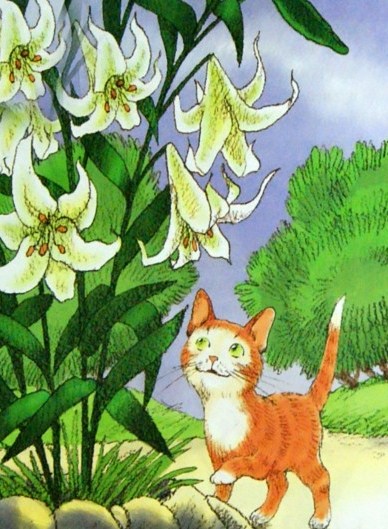 